Stanford Science Penpals 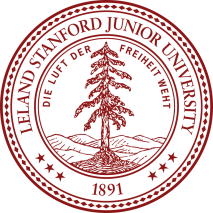 School Application FormThank you for your interest in Stanford Science Penpals. Please respond to the following questions and email this form to: sciencepenpalprogram@gmail.comTeacher’s name:School name:School State:What grade do you teach?How many of your students would be interested in having a penpal?Why do you think your students would benefit from having a science penpal?When is the first day of school?When is the last day of school?You can answer the following questions after you hear back from us: What is the best and safest mailing address that we could mail our letters to? (Letters are mailed in batches)Is this a residential or school address?What is your phone number?